Unit 3 Lesson 3: Add Your WayWU Number Talk: Hundreds, Tens, and Ones (Warm up)Student Task StatementFind the value of each expression mentally.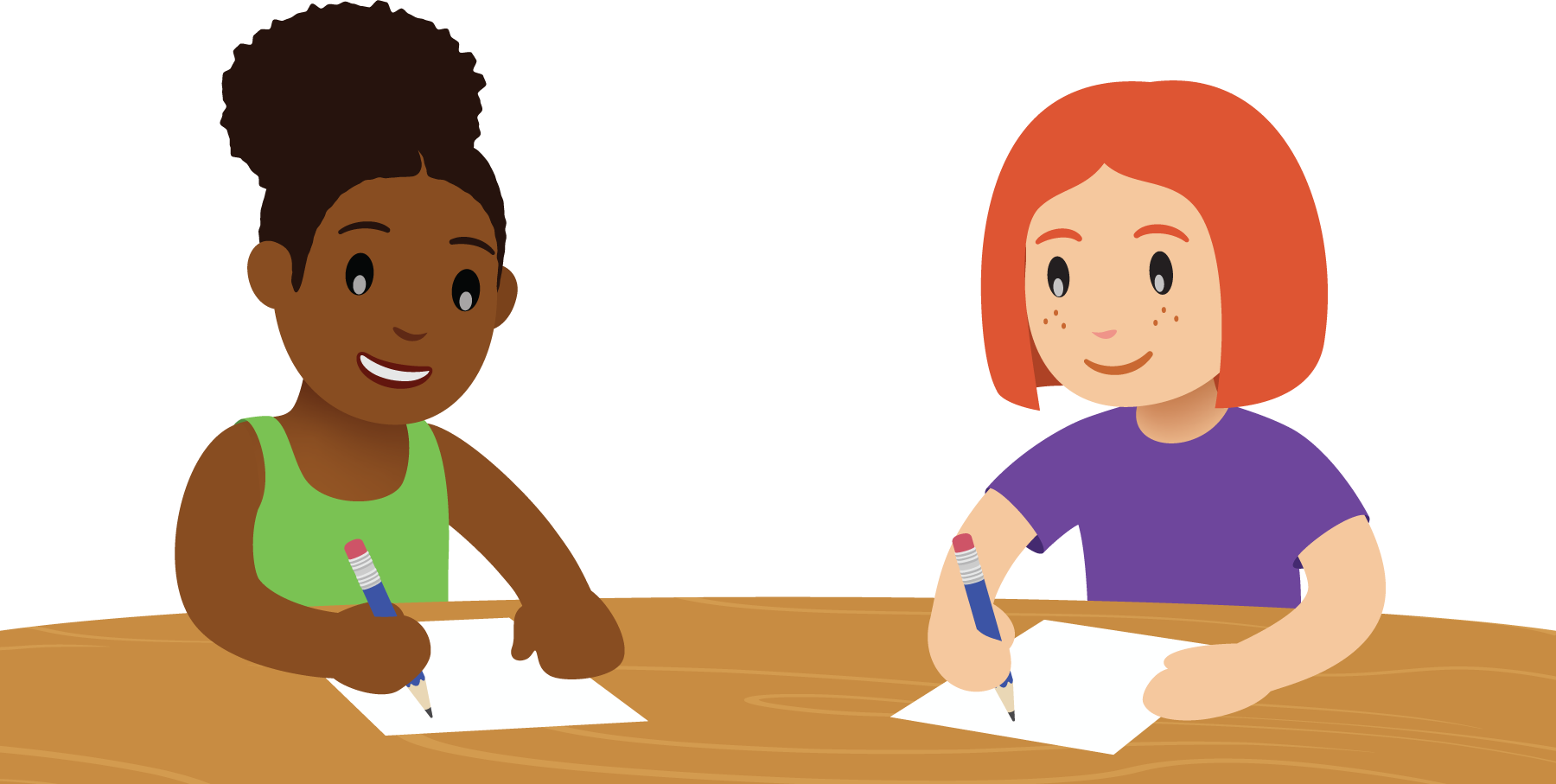 1 Strategies to AddStudent Task StatementFind the value of each sum in any way that makes sense to you. Explain or show your reasoning.2 Two Ways to AddStudent Task StatementAndre found the value of . His work is shown.Clare found the value of . Her work is shown.With your partner, discuss:What’s different about Clare and Andre’s work?What’s the same?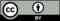 © CC BY 2021 Illustrative Mathematics®